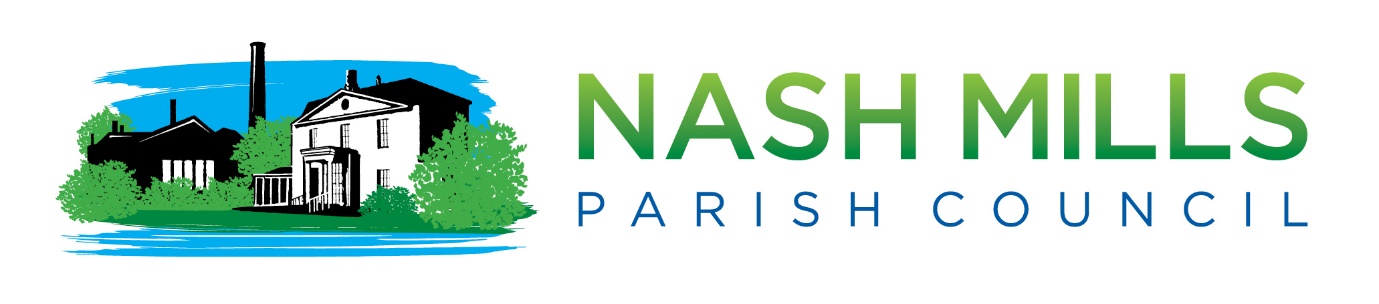 Please note that the accounting statements below are awaiting scrutiny by the external auditor and are therefore unaudited.Signed copies are available on request from the clerk.Nikki Bugden14/06/2021